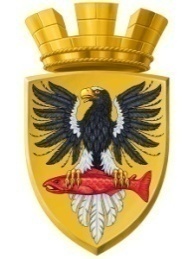                           Р О С С И Й С К А Я   Ф Е Д Е Р А Ц И ЯКАМЧАТСКИЙ КРАЙП О С Т А Н О В Л Е Н И ЕАДМИНИСТРАЦИИ ЕЛИЗОВСКОГО ГОРОДСКОГО ПОСЕЛЕНИЯот  24.02.2016					№ 135-п        г. Елизово	Для анализа и контроля за эффективным использованием муниципального имущества и денежных ресурсов муниципальных унитарных предприятий, муниципальных автономных учреждений, муниципальных бюджетных учреждений, в соответствии с Положением о балансовой комиссии администрации Елизовского городского поселения, утвержденного постановлением администрации Елизовского городского поселения от 19.02.2016  №115-п ПОСТАНОВЛЯЮ:Утвердить состав балансовой комиссии согласно приложению к настоящему постановлению.Управлению делами администрации Елизовского городского поселения опубликовать (обнародовать) настоящее постановление в средствах массовой информации и разместить в информационно-телекоммуникационной сети «Интернет» на официальном сайте администрации Елизовского городского поселения.Настоящее постановление вступает в силу после его официального опубликования (обнародования).Постановление администрации Елизовского городского поселения от 24.01.2013 № 30-п «Об утверждении состава балансовой комиссии» признать утратившим силу.Контроль за исполнением настоящего постановления оставляю за собой.Глава администрации Елизовского городского поселения                                                   Д.Б. ЩипицынСОСТАВбалансовой комиссии администрации Елизовского городского поселенияОб утверждении состава балансовой комиссииПриложение к постановлению администрации Елизовского городского поселения от  24.02.2016  № 135-пПредседатель комиссииМаслоВладислав АнатольевичЗаместитель Главы администрации Елизовского городского поселенияЗаместитель председателя комиссииОстрога Марина ГеннадьевнаРуководитель Управления финансов и экономического развития администрации Елизовского городского поселенияСекретарь комиссииПятинкинаИрина АлександровнаНачальник отдела муниципальных программ, прогнозирования, инвестиционной политики и предпринимательства Управления финансов и экономического развития администрации Елизовского городского поселенияЧлены комиссииКогайПавел АлексеевичЗаместитель Главы администрации Елизовского городского поселения - руководитель Управления жилищно-коммунального хозяйства администрации Елизовского городского поселенияЛуцева Ольга ВладимировнаСоветник отдела реформирования жилищно-коммунального комплекса и правового регулирования Управления жилищно-коммунального хозяйства администрации Елизовского городского поселенияШаповалова Лидия ВикторовнаНачальник отдела бухгалтерского учета и отчетности Управления жилищно-коммунального хозяйства администрации Елизовского городского поселенияЖелтухина Яна БорисовнаСоветник  бюджетного отдела Управления финансов администрации Елизовского городского поселенияХачикян Светлана АлександровнаНачальник Отдела Управления по культуре, молодежной политике, физической культуре и спорту администрации Елизовского городского поселенияНазаренко Татьяна СергеевнаРуководитель Управления делами администрации Елизовского городского поселенияКраснобаева Екатерина СтаниславовнаРуководитель Управления  имущественных отношений администрации Елизовского городского поселенияАндрейчук ЕкатеринаОлеговнаЭкономист отдела учета и управления муниципальной собственностью Управления  имущественных отношений администрации Елизовского городского поселения